 Nutrition Assistant Occupations 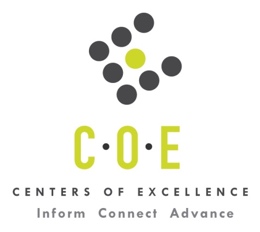 Labor Market Information ReportCity College of San FranciscoPrepared by the San Francisco Bay Center of Excellence for Labor Market ResearchMarch 2019RecommendationBased on all available data, there appears to be a significant undersupply of Nutrition Assistant workers compared to the demand for this cluster of occupations in the Bay region and in the Mid-Peninsula sub-region (San Francisco and San Mateo Counties.) There is a projected annual gap of up to 5,866 students in the Bay region and up to 1,396 students in the Mid-Peninsula Sub-Region.This report also provides student outcomes data on employment and earnings for programs on Community Health Care Worker – TOP 1261.00 in the state and region. It is recommended that these data be reviewed to better understand how outcomes for students taking courses on this TOP code compare to potentially similar programs at colleges in the state and region, as well as to outcomes across all CTE programs at City College of San Francisco (CCSF) and in the region. IntroductionThis report profiles Nutrition Assistant Occupations in the 12 county Bay region and in the Mid-Peninsula sub-region for the revision of an existing program at City College of San Francisco. It is important to note that there is no Standard Occupational Classification (SOC) code for Nutrition Assistant that can provide traditional labor market data.  Although some Food Preparation Workers and some Community Health Workers work as Nutrition Assistants or Nutrition Aides, many do not, therefore the annual openings total in Tables 1 and 2 of this report likely overstates the actual demand for Nutrition Assistant occupations. Occupational DemandTable 1. Employment Outlook for Nutrition Assistant Occupations in Bay RegionSource: EMSI 2019.1Bay Region includes Alameda, Contra Costa, Marin, Monterey, Napa, San Benito, San Francisco, San Mateo, Santa Clara, Santa Cruz, Solano and Sonoma CountiesTable 2. Employment Outlook for Nutrition Assistant Occupations in Mid-Peninsula Sub-RegionSource: EMSI 2019.1Mid-Peninsula Sub-Region includes San Francisco and San Mateo CountiesJob Postings in Bay Region and Mid-Peninsula Sub-RegionTable 3. Number of Job Postings by Occupation for latest 12 months (March 2018 - Feb 2018)Source: Burning GlassTable 4. Top Job Titles for Nutrition Assistant Occupations for latest 12 months (March 2018 - Feb 2018)Source: Burning GlassIndustry ConcentrationTable 5. Industries hiring Nutrition Assistant Workers in Bay RegionSource: EMSI 2019.1Table 6. Top Employers Posting Nutrition Assistant Occupations in Bay Region and Mid-Peninsula Sub-Region (March 2018 - Feb 2018)Source: Burning Glass	Educational SupplyThere are four community colleges in the Bay Region issuing 12 awards on average annually (last 3 years) on TOP 1261.00 - Community Health Care Worker.  There are two colleges in the Mid-Peninsula Sub-Region issuing 4 awards on average annually (last 3 years) on this TOP code.Table 7. Awards on Community Health Care Worker – TOP 1261.00 in the Bay RegionSource: IPEDS, Data Mart and LaunchboardNOTE: Headcount of students who took one or more courses is for 2016-17. The annual average for awards is 2014-17 unless there are only awards in 2016-17. The annual average for other postsecondary is for 2013-16.Gap AnalysisBased on the data included in this report, there is a large labor market gap in the Bay region with up to 5,878 annual openings for the Nutrition Assistant occupational cluster and 12 annual (3-year average) awards for an annual undersupply of 5,866. In the Mid-Peninsula Sub-Region, there is also a gap with up to 1,400 annual openings and 4 annual (3-year average) awards for an annual undersupply of 1,396.Student OutcomesTable 8. Four Employment Outcomes Metrics for Students Who Took Courses on Community Health Care Worker – TOP 1261.00Source: Launchboard Pipeline (version available on 3/8/19)Skills, Certifications and EducationTable 9. Top Skills for Nutrition Assistant Occupations in Bay Region (March 2018 - Feb 2018)Source: Burning GlassTable 10. Certifications for Nutrition Assistant Occupations in the Bay Region (March 2018 - Feb 2018)Note: 75% of records have been excluded because they do not include a certification. As a result, the chart below may not be representative of the full sample.Source: Burning GlassTable 11. Education Requirements for Nutrition Assistant Occupations in Bay Region Note: 80% of records have been excluded because they do not include a degree level. As a result, the chart below may not be representative of the full sample.Source: Burning GlassMethodologyOccupations for this report were identified by use of skills listed in O*Net descriptions and job descriptions in Burning Glass. Labor demand data is sourced from Economic Modeling Specialists International (EMSI) occupation data and Burning Glass job postings data. Educational supply and student outcomes data is retrieved from multiple sources, including CTE Launchboard and CCCCO Data Mart.SourcesO*Net OnlineLabor Insight/Jobs (Burning Glass) Economic Modeling Specialists International (EMSI)  CTE LaunchBoard www.calpassplus.org/Launchboard/ Statewide CTE Outcomes SurveyEmployment Development Department Unemployment Insurance DatasetLiving Insight Center for Community Economic DevelopmentChancellor’s Office MIS systemContactsFor more information, please contact:Doreen O’Donovan, Data Research Analyst, for Bay Area Community College Consortium (BACCC) and Centers of Excellence (CoE), doreen@baccc.net or (831) 479-6481John Carrese, Director, San Francisco Bay Center of Excellence for Labor Market Research, jcarrese@ccsf.edu or (415) 267-6544Food Preparation Workers (SOC 35-2021): Perform a variety of food preparation duties other than cooking, such as preparing cold foods and shellfish, slicing meat, and brewing coffee or tea.Entry-Level Educational Requirement: No formal educational credentialTraining Requirement: Short-term on-the-job trainingPercentage of Community College Award Holders or Some Postsecondary Coursework: 27%Community Health Workers (SOC 21-1094): Assist individuals and communities to adopt healthy behaviors.  Conduct outreach for medical personnel or health organizations to implement programs in the community that promote, maintain, and improve individual and community health.  May provide information on available resources, provide social support and informal counseling, advocate for individuals and community health needs, and provide services such as first aid and blood pressure screening.  May collect data to help identify community health needs.  Excludes “Health Educators” (21-1091).Entry-Level Educational Requirement: High school diploma or equivalentTraining Requirement: Short-term on-the-job trainingPercentage of Community College Award Holders or Some Postsecondary Coursework: 28%Occupation 2017 Jobs2022 Jobs5-Yr Change5-Yr % Change5-Yr Open-ingsAverage Annual Open-ings10% Hourly WageMedian Hourly WageFood Preparation Workers29,99132,0862,095 7%27,8795,576$10.53 $13.10 Community Health Workers2,0102,263253 13%1,510302$13.41 $23.19 Total32,00134,3492,348 7%29,3895,878$10.71 $13.73 Occupation 2017 Jobs2022 Jobs5-Yr Change5-Yr % Change5-Yr Open-ingsAverage Annual Open-ings10% Hourly WageMedian Hourly WageFood Preparation Workers7,0197,541522 7%6,5531,311$10.51 $12.70 Community Health Workers59567076 13%44589$13.22 $18.35 TOTAL7,6148,211597 8%6,9981,400$10.72 $13.14 OccupationBay RegionMid-Peninsula  Food Preparation Workers2,668776  Community Health Workers11751Total 2,785  827 Common TitleBayMid-PeninsulaCommon TitleBayMid-PeninsulaFood Prep28588Food Expeditor3717Kitchen Helper27461Cook3116Kitchen Staff24059Prep Cook290Kitchen Assistant17043Community Liaison279Dish Washer13333Kitchen Crew275Service & Kitchen Team1029Prepared Foods Production Team Member2711Kitchen Crew Member6822Kitchen Prep2612Kitchen Help6722Food Preparer247Cold Food Salad5829Kitchen Utility246Cashier/Crew Member5013Food Cashier239Cashier4922Team Member/Maker, Food Service Industry2310Expeditor494Kitchen Team Member214Food team member485Cook's Helper190Prepared Foods Team Member478Crew Member/Team Member, Food Service Industry187Industry – 6 Digit NAICS (No. American Industry Classification) CodesJobs in Industry (2017)Jobs in Industry (2022)% Change (2017-22)% in Industry (2017)Full-Service Restaurants (722511)8,2538,2105%25.5%Supermarkets and Other Grocery (except Convenience) Stores (445110)5,4755,4875%17.0%Limited-Service Restaurants (722513)4,7194,7386%14.7%Snack and Nonalcoholic Beverage Bars (722515)1,6451,68716%5.2%Food Service Contractors (722310)1,4141,51026%4.7%Caterers (722320)9811,00317%3.1%Local Government, Excluding Education and Hospitals (903999)6016055%1.9%Elementary and Secondary Schools (Local Government) (903611)5225171%1.6%Nursing Care Facilities (Skilled Nursing Facilities) (623110)5235150%1.6%Services for the Elderly and Persons with Disabilities (624120)41141823%1.3%General Medical and Surgical Hospitals (622110)412407 (6%)1.3%Hotels (except Casino Hotels) and Motels (721110)3943971%1.2%EmployerBayEmployerBayEmployerMid-PeninsulaWhole Foods Market, Inc.226Sur La Table20Marriott International Incorporated54Panda Express151Compass Group Usa Incorporated14Whole Foods Market, Inc.48Marriott International Incorporated120Tender Greens14Panera Bread29Panera Bread79Curry Up Now13Specialtys Cafe Bakery29Specialtys Cafe Bakery61Impossible Foods13Panda Express20Aramark48California Parks Company12Compass Group Plc United States12Asian Box40Jersey Mike's12Jack in the Box12Brookdale Senior Living40Kikka Sushi12Asian Box10Brookdale Corporation32YMCA12Compass Corporation9Jack in the Box31Lsg Sky Chefs10Impossible Foods8Compass Group29Nanyang Kitchen10Lsg Sky Chefs8The Counter Burgers27Nothing Bundt Cakes10Compass Group7Compass Group Plc United States24The Counter Burger10Corner Bakery Cafe7Denny's24Bon Appetit Management Company9Guckenheimer7Corner Bakery Cafe23Compass Corporation9Compass Group Usa Incorporated6CollegeSub-RegionHeadcountAssociatesCertificatesTotalCanadaMid-Peninsulan/a22MissionSilicon Valleyn/a303San FranciscoMid-Peninsula28422Santa RosaNorth Bay2655Total Bay RegionTotal Bay Region3103912Total Mid-Peninsula Sub-RegionTotal Mid-Peninsula Sub-Region2740442015-16Bay 
(All CTE Programs)City College of San Francisco (All CTE Programs)State (1261.00)Bay (1261.00)Mid-Peninsula (1261.00)City College of San Francisco (1261.00)% Employed Four Quarters After Exit74%72%71%71%71%71%Median Quarterly Earnings Two Quarters After Exit$10,550$10,170$8,440$8,440$8,641$8,400Median % Change in Earnings46%50%66%66%47%47%% of Students Earning a Living Wage63%55%47%47%47%46%SkillPostingsSkillPostingsSkillPostingsFood Preparation828Machinery136Quality Assurance and Control38Cleaning739Food Service Experience126Mental Health37Cooking628Lifting Ability122Personal Protective Equipment (PPE)37Customer Service424Asset Protection109Case Management36Food Safety360Hazard Analysis Critical Control Point (HACCP)100Description and Demonstration of Products36Merchandising202Product Knowledge86Data Entry33Basic Mathematics197Pandas83Restaurant Industry Knowledge32Customer Contact180Cash Control81Point of Sale System30Sales180Cash Handling79Packaging29Retail Industry Knowledge173Guest Services67Nutrition Services27Customer Checkout172Allergies52Forklift Operation26Restaurant Experience167Property Auditing52Product Assortment26Meal Preparation160Food Delivery47Retail Sales25Scheduling157Expediting Orders41Meal Serving24Safety Training137Inventory Labeling40Sales Goals24CertificationPostingsCertificationPostingsFood Handler Certification433Alcohol Server Certification1Food Service Certification176Carpentry Certification1ServSafe165Cash Handling Certification1Driver's License93CDL Class C1First Aid CPR AED17Cosmetology License1Counseling Certification4HIV Counseling1Leadership In Energy And Environmental Design (LEED) Certified4Licensed Mental Health Counselor (LMHC)1Certified Occupational Therapy Assistant (COTA)3Licensed Vocational Nurse (LVN)1Community Health Certificate3Registered Dietitian1Training For Intervention Procedures (TIPS) Certification3Social Work License1Conflict Resolution2Alcohol Server Certification1Education (minimum advertised)Latest 12 Mos. PostingsHigh school or vocational training505 (90%)Associate Degree4 (1%)Bachelor’s Degree or Higher51 (9%)